Supporting information for:Fertilizer profitability for smallholder maize farmers in Tanzania: A spatially-explicit ex ante analysis.Sebastian Palmas and Jordan ChamberlinTable A. Weather elements, soil properties and infrastructure variables used for the prediction of maize market price.Fig A. Summary of variable importance in the yield production model from a Random Forest regression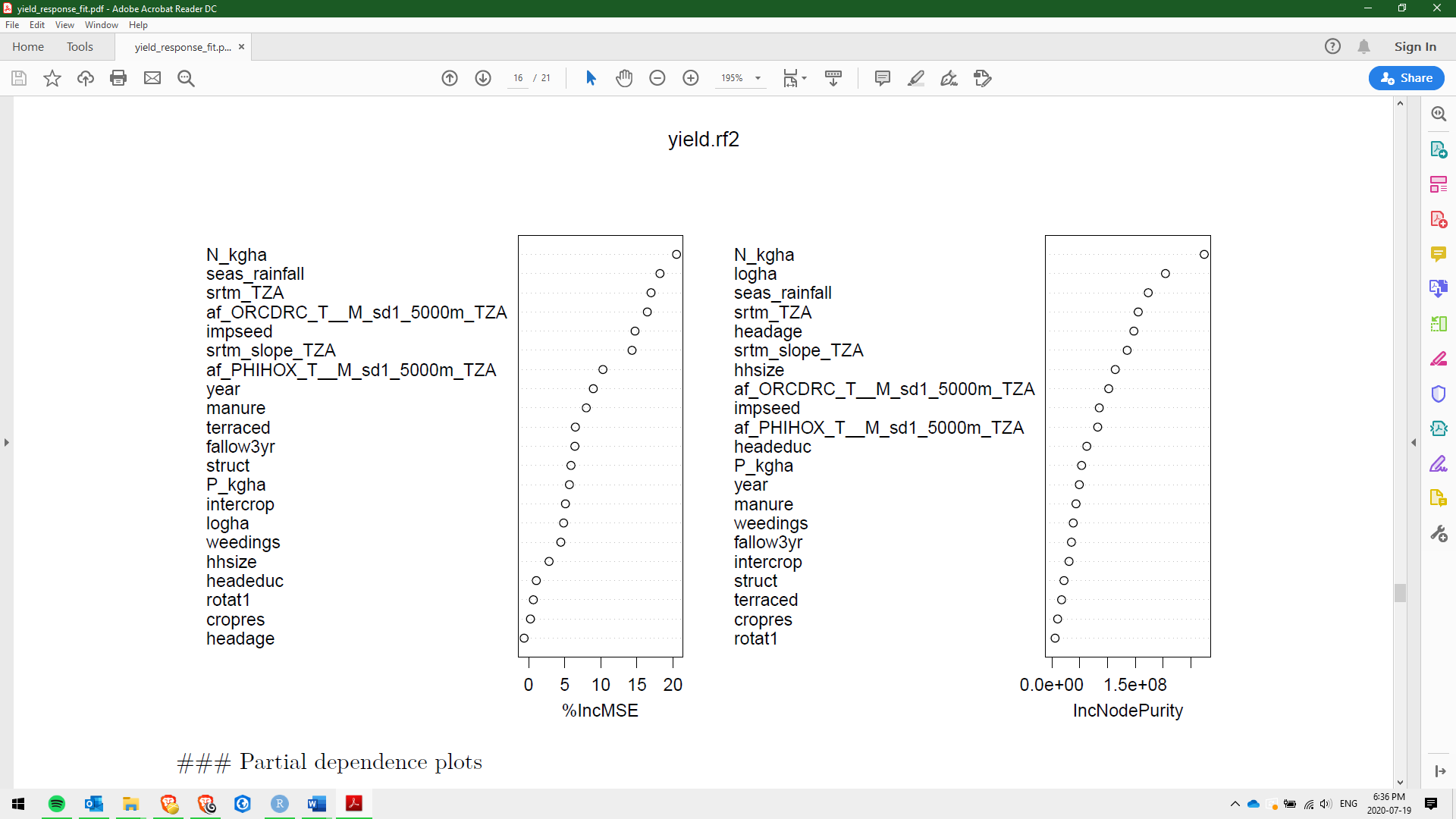 Fig B. Fertilizer price model. (A) Price model defining the rate at which delivered fertilizer prices increase with distance from markets. (B) Resulting nitrogen fertilizer price distribution in Tanzania.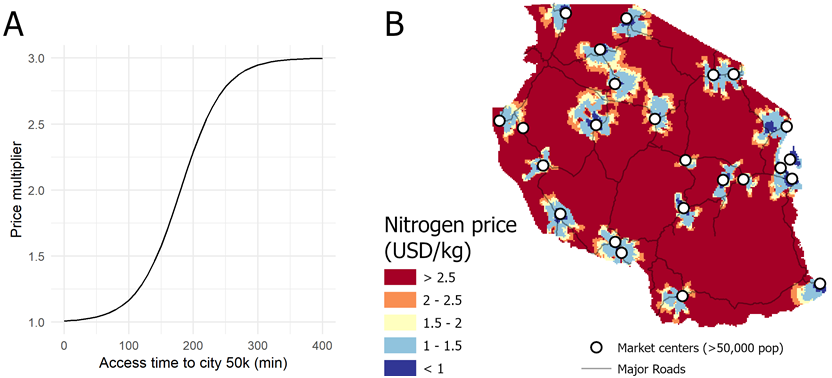 Fig C. Map of simulation results by scenario. Predicted yields and yield gains from ZERO. Predicted net revenue and net revenue gains from ZERO. Base maps of Tanzanian administrative regions were obtained from the GADM database of Global Administrative Areas (http://www.gadm.org/, last accessed October 2019).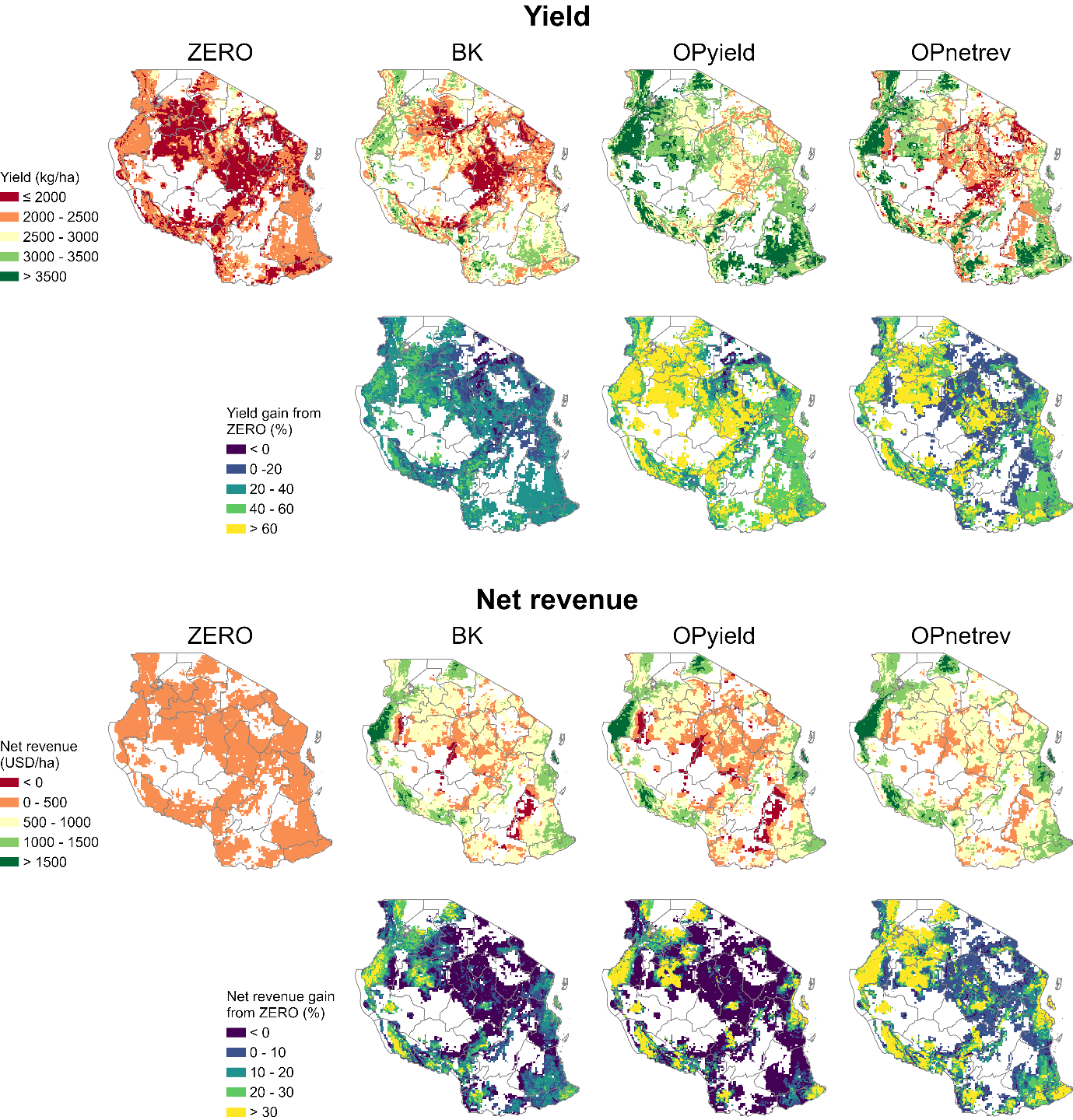 RasterShort descriptionDerived from:BIO1Mean annual temperature (°C * 10, 1979-2013)CHELSABIO7Mean annual temperature range (°C * 10, 1979-2013)CHELSABIO12Mean annual precipitation (mm/yr, 1979-2013)CHELSABIO15Mean rainfall seasonality (cv, 1979-2013)CHELSABPP15Predicted 2015 building presence probabilityWalsh, et al. (2019)CECPredicted topsoil cation exchange capacity (cmol/kg)SoilGridsCPP15Predicted 2015 cropland presence probabilityWalsh, et al. (2019)DCELLDistance to Cell Tower or WiFi point (km)UnwiredLabsDFRESDistance to forest reserves (km)Protected PlanetDGRESDistance to game reserves (km)Protected PlanetDHRSLDistance to High-Resolution Settlement Layer (km)CIESINDNLTDistance to BlackMarble night-lights (km)NASADOR1Distance to main roads (km)GeofabrikDOR2Distance to any known road (km)GeofabrikDOWSDistance to inland water bodies (km)SurfaceWaterDPARKDistance to national parks & conservation areas (km)Protected PlanetDPOP1Distance to city or town centers (km)GeofabrikDPOP2Distance to village or hamlet centers (km)GeofabrikEVIAverage enhanced vegetation index (2000-2016)Walsh, et al. (2019)FIREDetected fire density (2001-2015)Walsh, et al. (2019)GBDBuilding footprint densities (2017)DigitalGlobeGCCPUSGS cropland extent prediction (2015)USGSGFPLGlobal floodplain extent (2017)USGSLCBBare /sparse vegetation cover fraction (2015)CopernicusLCCCropland cover fraction (2015)CopernicusLCSShrubland cover fraction (2015)CopernicusLCTForest cover fraction (2015)CopernicusLCUBuilt-up cover fraction (2015)CopernicusLSTDAverage day-time land surface temp. (°C, 2001-2017)Walsh, et al. (2019)LSTNAverage night-time land surface temp. (°C, 2001-2017)Walsh, et al. (2019)MB1Average MOD13Q1 band 1 reflectance (2001-2016)Walsh, et al. (2019)MB2Average MOD13Q1 band 2 reflectance (2001-2016)Walsh, et al. (2019)MB3Average MOD13Q1 band 3 reflectance (2001-2016)Walsh, et al. (2019)MB7Average MOD13Q1 band 7 reflectance (2001-2016)Walsh, et al. (2019)MDEMElevation above mean sea level (m)MERITDEMNPPAAverage annual net primary productivity (kg/m2, 2000-2015)Walsh, et al. (2019)NPPSVariance annual net primary productivity (2000-2015)Walsh, et al. (2019)PARAAverage fAPAR (2000-2017)Walsh, et al. (2019)PARVVariance fAPAR (2000-2017)Walsh, et al. (2019)PHPredicted topsoil pHSoilGridsS1VVAverage Sentinel 1 VV radar backscatter (2016)Walsh, et al. (2019)S2B11Average Sentinel 2 SWIR1 reflectance (2016-2017)Walsh, et al. (2019)S2B12Average Sentinel 2 SWIR2 reflectance (2016-2017)Walsh, et al. (2019)SLOPESlope (%)MERITDEMSNDPredicted topsoil sand content (%)SoilGridsSOCPredicted topsoil organic carbon content (g/kg)SoilGridsTIMTopographic index mapMERITDEMWPOPPopulation density prediction (2015)WorldPopWPP17Population density prediction (2015)WorldPopVariable nameVariableN_kghaApplied Nitrogen (kg/ha)P_kghaApplied Phosphorus (kg/ha)seas_rainfallSeasonal rainfall (Dec-May)srtm_TZAElevation (m)af_ORCDRC_T__M_sd1_5000m_TZASoil organic carbon (kg/ha)srtm_slope_TZASlope (°)ImpseedUse of improved seeds (yes = 1)YearYear of surveyaf_PHIHOX_T__M_sd1_5000m_TZASoil pHstructErosion control structure (yes = 1)manureUse of manure (yes = 1)fallow3yrField in fallow in the last 3 years (yes = 1)intercropIntercrop (yes = 1)loghaArea in hectares of focal plot (log)terracedTerraced field (yes = 1)hhsizeHousehold sizeweedingsNumber of weedingsheadeducYears of education of head of householdsrotat1Crop rotation (yes = 1)cropresUse of crop residue (yes = 1)headageAge of head of household (year)